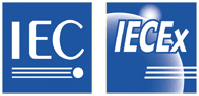 ExTAG/40/CD 2015INTERNATIONAL ELECTROTECHNICAL COMMISSION (IEC) SYSTEM FOR CERTIFICATION TO STANDARDS RELATING TO EQUIPMENT FOR USE IN EXPLOSIVE ATMOSPHERES (IECEx SYSTEM)Circulated to: ExTAG – IECEx Testing and Assessment Group TITLE:  Proposed revision of OD 035 A procedure to generate, discuss, report and publish ExTAG Decision SheetsINTRODUCTIONThe attached document Proposed changes are shown via the tracking tool and is presented for discussion and consideration during the 2015 ExTAG Christchurch meeting.Members are requested to consider the proposal ahead of the ExTAG meeting.Julien GauthierExTAG SecretaryIECEx OD 035Draft Edition 2  XXX-XXIECEx Operational DocumentIEC System for Certification to Standards relating to Equipment for use in Explosive AtmospheresA procedure to generate, discuss, report and publish ExTAG Decision SheetsCONTENTS1.	First draft.	32.	Circulation of the first draft.	33.	Handling of draft DS comments	34.	Handling of an accepted Draft DS	45.	Handling of a Draft DS requiring recirculation	46.	Application of accepted DS	47.	Maintenance of accepted DS	4INTERNATIONAL ELECTROTECHNICAL COMMISSIONA procedure to generate, discuss, report and publish ExTAG Decision SheetsINTRODUCTION.The recommendations for uniform application are collected as ExTAG	D e cisio n S h e e t s (DS), which are available on the IECEx Web Site. If an amendment/ change to a Standard/ s may be required, the question will be forwarded to the relevant technical committee/ s of the IEC responsible for the Standard/ s. First draft. ExCBs, ExTLs or IECEx officers may propose Draft Decision Sheets. The IECEx Secretariat, ExTAG Chairman and Ex TAG Secretary shall edit the first draft, if necessary, via correspondence with the originator. Once a Draft Decision Sheet has been approved for circulation by the Ex TAG Chairman and Secretary the IECEx Secretariat will prepare the draft Decision Sheet as an ExTAG document for circulation.Circulation of the first draft.The IECEx Secretariat will circulate the Draft Decision Sheet for comment to ExTAG members via the IECEx Web Site under ExTAG Committee Docu ments. At this time the secretariat will issue an e- mail circular advising the members of the availability of the document on the web site. The comment period is normally weeks.Handling of draft DS commentsComments, as well as observations on these comments, from the originator, are circulated as an Ex TAG Document via the Web Site as above. Handling of an accepted Draft DSOnce an ExTAG Draft Decision Sheet has been approved for use it is posted on the IECEx Web Site at ExTAG Decisi on Sheets.   Members are again notified by an e- mail circular.A new DS shall be noted on the agenda of the next Ex TAG Meeting following their acceptance Handling of a Draft DS requiring recirculationA revised document taking into account comment/s received shall be circulated for comment/approval as in Steps 1 and 2. Prior to recirculation of any draft DS In cases b), c) and d) above the Originator of the Draft DS shall contact the member submitting the comment to seek clarification and resolution of the comment prior to circulation of the collated comments and any subsequent recirculation of the draft DS.Where, after two cycles,  the Draft DS shall be put on the agenda of the next ExTAG meeting..Application of accepted DSOnce an ExTAG Decision Sheet has been approved and published on the IECEx Web Site all Ex CBs and Ex TLs operating within the IECEx System shall apply the DS. Decision sheets are to be applied by ALL Ex TLs and ExCBs and form a mandatory part of the IECEx System. Maintenance of accepted DSEvery ExCB or ExTL may question an existing DS by proposing a new wording according to step 1 – First draft. Five years after publication of a DS the IECEx Secretariat shall add the DS to the agenda of the next ExTAG meeting so that a review can be held to determine if there is still a need for the DS or it can be archived because updated standards have resolved the problem.Address:IECEx Secretariat Level 33 Australia Square264 George Street Sydney NSW 2000AustraliaWeb: www.iecex.comExTAG SecretaryMr Julien GauthierLCIE S.A.33 Avenue du General Leclerc92260 Fontenay-aux-RosesFRANCE  Tel: +33 1 40 95 55 26Fax: +33 1 40 95 89 37Email : julien.gauthier@fr.bureauveritas.com